Length of Intended Stay at Pondicherry University Campus 	I or III Semester (August - December)	II or IV Semester (January - May)LANGUAGE PROFICIENCYLevel of English: 	Excellent 		Good  		Average  		The medium of instruction is English except in languages departments. Fluency in reading, writing, speaking and comprehension is expected at a minimum of “above average” to “good” levels. You may refer to the Common European Framework of Reference (CEFR) for Languages: B2 is the standard expected for higher education. We do not expect you to provide a certificate of English proficiency (TOEFL, IELTS) but you may submit, if already qualified. DETAILS ABOUT CURRENT STUDIESDegree for which you are currently studying:Specialization if any .....................................................................................................Number of semesters completed prior to departure abroad…………………………….Have you already studied abroad? 	YES          	NOIf yes, when and at which institution?............................................................................................................................................Please state the reasons for your study abroad application at Pondicherry University:................................................................................................................................................................................................................................................................................................................................................................................................................................................................................................................................................................................................................................................................................................................................................................................................................................................................................................................................................................................................................................................................................................................................................................................................................................................................................................................................................................................Application for Room at Student Hostel:I would like to apply for a room at the student hostel: 	Yes   	No     Do you require special accessibility features as a person with disability? 	Yes         No  If yes, please specify nature of special need: HOME INSTITUTIONWe hereby confirm that the student has been selected as an exchange student for an exchange semester/year at Pondicherry University. The enclosed transcript of records contains all details about the student's academic progress. Further details not available as on the date of application will be submitted later.Date: 					Coordinator´s name:Coordinator´s signature:RECEIVING INSTITUTIONDate: 					Coordinator´s signature: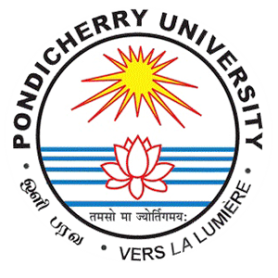     PONDICHERRY UNIVERSITY            PUDUCHERRY – 605 014, INDIA                    APPLICATION FORM FOR              STUDENT EXCHANGE PROGRAM                           [Under MOU/ Open]Please fill in this form on the computer and email it as a Word-file to: MoU Exchange Coordinator or Dean - International Relations Please fill in this form on the computer and email it as a Word-file to: MoU Exchange Coordinator or Dean - International Relations Academic Year PERSONAL DETAILSSurname / Last Name:First Name:Date of Birth (dd/mm/yyyy):Place of BirthGender:Nationality:Home Address:....................................................................................................................................................................…………………………………………………………...E-Mail: Mobile Phone (with country code):Please place your photograph here If under an MoU, name of partner (Home) university/ institution: …………………………………………………………………………………………………………………………………………………………………………………………………………………………Home University: Exchange Coordinator Name:Exchange Coordinator E-mail: Exchange Coordinator Tel:If under an MoU, name of partner (Home) university/ institution: …………………………………………………………………………………………………………………………………………………………………………………………………………………………Home University: Exchange Coordinator Name:Exchange Coordinator E-mail: Exchange Coordinator Tel:We hereby acknowledge the receipt of the application the proposed Learning Agreement the Transcript of RecordsThe student has been provisionally accepted  is not accepted at our institution